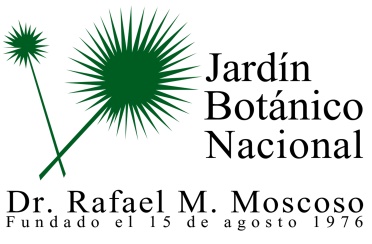 La realización del informe y seguimiento del  plan estratégico  institucional se realizan anual, correspondiente al 2019 es a final del año.